                             Knowledge Organiser 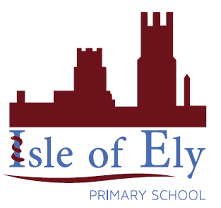                     Year 4 – Summer Term A                      Computing – Investigating Weather  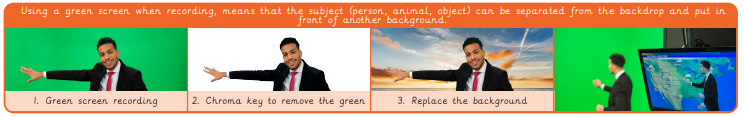 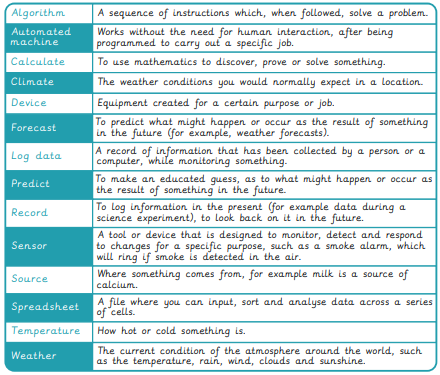 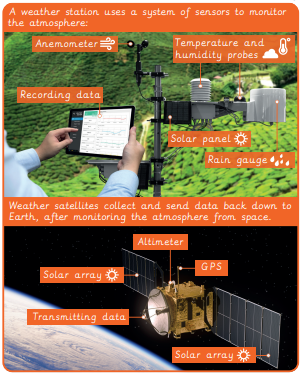 